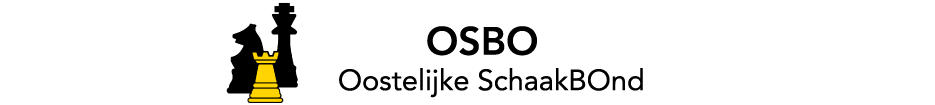 Concept Notulen AV 20-04-20161. Opening en mededelingenDe voorzitter opent de vergadering om 20:03. Een bericht van afmelding is ontvangen van SV Het Zwartewater, SV Koningswaal, UVS, s.v. PION, Eerbeekse Schaakclub, ZZS! en Twellose Schaakclub. Tevens heeft de heer Jan Stomphorst van de KNSB zich afgemeld. Het volledige bestuur is aanwezig.De voorzitter staat stil bij het overlijden van Henk Kelderman. Voor de vele verdiensten voor het schaken was Henk drager van de gouden speld van de KNSB, lid van verdienste van de OSBO en erelid van ASV.  Een uitgebreider In Memoriam staat op  http://www.asv-schaken.nl/ De vergadering gedenkt met hem andere bekende en onbekende schaakleden die de afgelopen periode zijn overleden met 1 minuut stilte.2. Notulen AV 25 November 2015Van pagina 2 punt 5 wordt een wijziging doorgevoerd. De passage:“De commissie geeft bij monde van Sibbele Bonthuis (MSV) te kennen met Martin Rosenboom (Edese SV) de stukken en de rekeningen te hebben doorgenomen.” wordt vervangen door:"Sibbele Bonthuis (MSV) geeft te kennen dat hij en Sven Pronk bij Martin Rosenboom (Edese SV) de stukken en de rekeningen hebben doorgenomen in aanwezgheid van de penningmeester Peter Zieck."De tekst wordt overeenkomstig vastgesteld, met dank aan de notulist Miklós Hoffer. 3.  Presentatie SV Doetinchem i.v.m. Danny Stemvers TrofeeDe SV Doetinchem timmert flink aan de weg en heeft dit jaar zowel de Danny Stemvers Trofee als de Verenigingsprijs 2015 van de KNSB gewonnen. Jeugdleider Niels van der Mark doet het verhaal over het succes van de vereniging uit de doeken – een succes waarover de club zelf ook positief verrast is. De jeugdafdeling is begonnen met 5 kinderen en dat zijn er nu 37. Tevens zijn er 10 seniorleden bijgekomen. Drie aspecten die hebben bijgedragen worden specifiek benoemd: Laagdrempeligheid van het aanbodGoede sfeer, positieve insteekActuele website

Zelf is Niels nu naast de activiteiten met de club twee dagen per week als schaakleraar werkzaam op scholen. De link met de scholen en het onderwijs wordt ook als zeer belangrijk gezien en in het algemeen is hier nog terrein te winnen voor verenigingen. 
Ook gaat Niels op de vrijdag schaken in het asielzoekerscentrum. Syrië kent van oudsher een schaakcultuur, dus hier is zeker belangstelling voor. 4. Benoemingen Commissie van Beroep (zie site) 
Er zijn 3 reacties voor de vacature gekomen. René Kniest (Velpse SV) had zich als eerste gemeld en de AV gaat unaniem akkoord met de kandidaat. Sibbele Bonthuis (MSV) en  Kees Stap (SV Wageningen) worden als extra reserves achter de hand gehouden. 5. Begroting 2016-2017In de begroting is een tekort van Є. 3.000,= opgenomen. De goede vermogenspositie van de OSBO maakt het mogelijk om ruimte in de begroting te crëeren. Hier is bewust voor gekozen. 

    De KNSB verhoging van de contributie wordt niet doorberekend 
    Geld wordt vrijgemaakt voor goede kadervorming 

Er zal een flyer komen waarin de OSBO het cursusaanbod ruim zal bespreken. Het wordt aangemoedigd om hiervan gebruik te maken.
Er wordt nu al meer dan voorheen een beroep gedaan op de subsidieregeling. Zo heeft MSV onlangs cursisten gestuurd naar de opleiding tot clubtrainer. 
Albert Lebbink van Doesborghs SG vraagt hoelang het duurt tot er weer een sluitende begroting komt. Peter Zieck antwoordt dat dit tezijnertijd zal gebeuren, de vermogenspositie is nu ca. €. 40.000,= positief. Dirk Hoogland geeft aan dat een uiteindelijke vermogensbuffer variërend van een kwart tot de helft van de KNSB-afdracht wordt gehanteerd door de bonden.                                                                                                                              De begroting wordt vervolgens ongewijzigd vastgesteld.6.  Wedstrijdzaken  
a.    evaluatie 4e Klasse OSBO
b.    Competitie-opzet 2016-2017a). Nico Bosman geeft aan dat de doelstelling om meer teams in de OSBO-competitie te krijgen gehaald is. Het plan is door te gaan met de 4e klasse. Gorrit Smit (D.S.G. Pallas) vraagt of er al teams hebben aangegeven dat ze niet willen promoveren, aangezien je van de 4e naar de 3e klasse met zestallen in plaats van viertallen speelt. Huub geeft aan dat het op dit moment nog niet het geval is. Het zal sowieso aan de orde komen wanneer de tijd daar is om de competitie kloppend te krijgen. Er promoveren 12 teams en er degraderen er 8.b). Er wordt door Nico voorgesteld om de opzet van de competitie voort te zetten en de AV kan zich hierin vinden. René Kniest (Velpse SV) stelt vast dat de viertallen soms niet compleet waren. Nico geeft aan dat tijdig opbellen een deel van het ongemak weg kan nemen.  André van Kuijk (Velpse SV) geeft aan dat motivatie soms een probleem is, dat is een aandachtspunt.Ook is er nog een mail van de NBSB geweest over de dispensatieregels. Sibbele Bonthuis (MSV) betoogt dat hij deze graag versoepeld ziet en vindt het ook raar dat elke bond weer andere regels kent.Huub betoogt dat de regels weliswaar streng zijn maar ook heel helder en dat ze zijn opgesteld om competitievervalsing tegen te gaan. Hij doelt hiermee met name op het ineens opstellen van heel sterke spelers in cruciale duels.Na enige discussie vraagt Dirk of de vergadering graag ziet dat het bestuur aan een voorstel gaat werken in dezen. De AV vindt dat niet nodig, de tendens is dat het probleem sowieso opgelost zal zijn bij het invoeren van de 4e klasse KNSB.                                                   7. OSBO Jubileum 25/06/2016: 70 jaar
Peter Bongers geeft een toelichting op het heuglijke feit dat de OSBO 70 jaar bestaat. Het Jubileum zal op 25 juni samen met ASV worden gevierd dat 125 jaar bestaat. De locatie is Rozet te Arnhem. De volgende evenementen staan op het programma: 
- een tweetallentoernooi, rapid 
- simultaans tegen Jan Timman en Thomas Beerdsen 
- promotie door de Chess Queens 
- presentaties door Hans Böhm en Huub Blom 
De werving en de PR zullen spoedig worden gestart en de leden zullen nader in detail worden geïinformeerd.                                                                                   
Voor de jeugd zullen voor het laatste IJSCO toernooi extra prijzen worden verdeeld. 
8.       KNSB zaken
a.       Invoering 4e Kl. (resultaat enquête en presentatie van H.Blom)
b.       De vitale schaakvereniging
c.       Voortgang gesprekken OSBO-SBO-SGS


a) Huub Blom geeft een presentatie over de 4e klasse KNSB. Hij gaat hierbij in op de totstandkoming van de plannen en de gedachte erachter. Vanuit de Bondsraad is de Werkgroep: Een Nieuw Competitie Bouwwerk ontstaan en zijn doelstellingen geformuleerd: 
- hervorming van de verouderde competitie-opzet 
- het openstellen van de landelijke competitie voor minder sterke spelers 
Het idee is dat schakers in Nederland meer mogelijkheden krijgen om te schaken. Iedere schaker (van welk niveau dan ook) zou deel moeten kunnen nemen aan een zaterdag competitie, aan een doordeweekse avond competitie, of desgewenst aan beide competities. 
 
De werkgroep vond dat het bonden zou moeten vrijstaan om al dan niet voor deze landelijke zaterdag competitie te kiezen (4e klasse KNSB en verder) en staat een invoeringsmodel voor ogen waarin die vrijheid gegarandeerd is. 
 
Over het algemeen zijn de gepolste bonden positief over de plannen. Een uitzondering hierop is de NBSB, dat de reguliere competitie ook op zaterdag heeft. Bonden aan de rand van het land hebben er belang bij dat de naburige bond meegaat bij invoering aangezien ze anders geïsoleerd kunnen raken.  
Jeroen van Onzen (SV De Toren) betwijfelt of een en ander zal leiden tot minder reisafstanden. Huub vermoedt van wel maar het zal inderdaad moeten blijken.Dirk vraagt de AV of deze akkoord gaat dat het voorstel om te komen tot twee gescheiden competities bij de Bondsraad in stemming wordt gebracht op 3-12-2016. De AV ziet geen bezwaar.
b) Dirk bespreekt het rapport met de AV. De OSBO scoorde in het onderzoek De Vitale Schaakvereniging niet zo goed. Het landelijk gemiddelde was 0,61 en de OSBO scoorde 0,56 (1 was het maximum). Er zijn drie terreinen die flink voor verbetering vatbaar zijn: beschikbaar kader  
samenwerking 
lokaal 

Eerstgenoemd punt is al in de opstelling van de begroting aan de orde geweest. Een kanttekening die geplaatst kan worden is dat blijkens een ander KNSB onderzoek juist twee van de meest vitale verenigingen uit het OSBO-gebied afkomstig zijn: SV Doetinchem en SMB. Op de aandachtsgebieden 'samenwerking' en 'lokaal' scoren ze prima. Goed voorbeeld doet goed volgen dus daar kan onze bond zijn voordeel mee doen. 

Verder geeft Dirk aan dat de respons/toelichting van de KNSB op vragen over het rapport iets beter had gekund. 


c) In het overleg tussen de bonden zijn nog drie aparte bijeenkomsten belegd, die elk een specifiek onderwerp hadden. 

   > Bestuurlijk 

Hier zijn geen grote verschillen geconstateerd. Sommige taken/functies zijn iets anders ingevuld. 

    > Competities De SBO heeft nog een aparte viertallen-competitie, maar deze valt in te passen. Wel is het zo dat de competitie van die bond flink wat zwakker is. Daar moet met indelen rekening mee worden gehouden.

   > Financiën Er zijn verschillen in de reserves waargenomen: de SBO en OSBO houden een half jaar van de afdracht aan terwijl de SGS het op een kwartaal houdt. Tevens draagt deze, afwijkend, minder dan 50% af aan de bond.Met name Competitie en Financiën zullen verder uitgewerkt worden (reisafstanden, financiële opzet) de komende tijd. Al met al zijn er geen onoverkomelijke hindernissen om aan het einde van het ingezette traject tot de vorming van een district te komen. Dit district zal dan rechtstreeks aan de KNSB zijn gelieerd en de bonden zullen de facto ophouden te bestaan.Jeroen van Onzen (SV De Toren) vraagt hoe het met de jeugd zit. Dirk antwoordt dat zoals bekend de jeugd geheel buiten dit traject wordt gehouden. Zij is geen onderdeel van de samenvoeging aangezien plaatselijke binding in dit geval essentieel is.9. RondvraagAlbert Lebbink van Doesborghs SG geeft aan de hoogte van de boete (€100,-). voor niet op komen dagen aan de hoge kant te vinden nu men door diverse omstandigheden een keer niet aangetreden is. Voor een kleine club is het een fors bedrag. Competitieleider Huub Blom geeft aan dat voor de hoogte is gekozen als pressiemiddel. Wel zal volledigheidshalve naar het geval gekeken kunnen worden.
André van Kuijk (Velpse SV) constateert dat de opkomst van het laatste IJSCO-toernooi matig was en het niveau daalt. Hij stelt voor om vernieuwing te overwegen. Deze overweging wordt meegenomen.
Peter Hamers (SV De Toren) geeft aan dat enig niveau van de jeugdteams in de 4e klasse OSBO wel wenselijk is. Uit een korte raadpleging van de vergadering blijkt dat het met de deelname van de jeugdteams in de 4e klasse beter gaat dan bij de vorige AV. Een incident als bij Rhenen waarin het ruim binnen een half uur 4-0 stond is niet meer gerapporteerd. 
Gorrit Smit (D.S.G. Pallas geeft ter illustratie aan: bij het vooruit spelen te Zwolle was laatst een jeugdspeler van Pallas als underdog uit de startblokken gegaan en hij was ook in 30 minuten klaar - maar met een vol punt!

10. Sluiting(streven 22.30 uur) De voorzitter bedankt de aanwezigen voor hun inbreng. Om 22.11 uur sluit hij de vergadering en wenst iedereen alvast een goede reis naar huis.De notulist,M.G.A. Hoffer